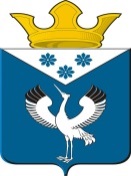 Российская ФедерацияСвердловская областьГлава муниципального образованияБаженовское сельское поселениеПОСТАНОВЛЕНИЕот  16.12.2019 г.                                                  с. Баженовское                                            № 160О внесении изменений в Условия размещения нестационарных торговых объектов на территории муниципального образования Баженовское сельское поселение, утвержденные Постановлением Главы муниципального образования Баженовское сельское поселение от 06.05.2019 №61	В соответствии с Федеральным законом от 22 ноября 1995 года № 171-ФЗ «О государственном регулировании производства и оборота этилового спирта, алкогольной и спиртосодержащей  продукции и об ограничении потребления (распития)  алкогольной продукции», Федеральным законом от 06 октября 2003 №131-ФЗ  «Об общих принципах организации местного самоуправления в Российской Федерации», Постановлением Правительства Свердловской области от 14 марта 2019 года № 164-ПП «Об утверждении Порядка размещения нестационарных торговых объектов на территории Свердловской области», руководствуясь  Уставом  Баженовского сельского поселения, ПОСТАНОВЛЯЮ:     1. Внести следующие изменения в Условия размещения нестационарных торговых объектов на территории муниципального образования Баженовское сельское поселение, утвержденные Постановлением Главы муниципального образования Баженовское сельское поселение от 06.05.2019 №61:- пункт 19 дополнить подпунктом 5 следующего содержания:       «5) Нарушение хозяйствующим субъектом требований, запретов, ограничений, установленных законодательством Российской Федерации и Свердловской области в сфере  розничной продажи алкогольной и спиртосодержащей продукции, подтвержденный  вступившим в законную силу постановлением суда, органа, должностного лица о привлечении к административной ответственности или вступившим в законную силу приговором суда по уголовному делу.       Односторонний отказ уполномоченного органа Администрации муниципального образования Баженовское сельское поселение от договора допускается по тем основаниям, которые согласованы сторонами при заключении договора.»     2. Опубликовать настоящее Постановление в газете «Вести Баженовского сельского поселения» и разместить на сайте муниципального образования в сети «Интернет» http://bajenovskoe.ru.       3. Контроль за исполнением настоящего Постановления оставляю за собой.Глава муниципального образования Баженовское сельское поселение                                        Л.Г. Глухих